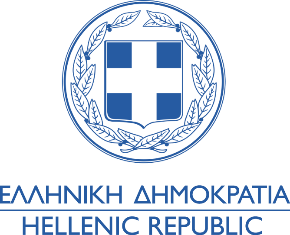 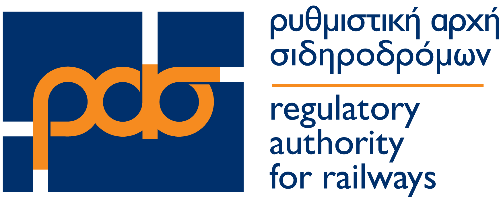 ΑΠΟΦΑΣΗ ΤΗΣ ΟΛΟΜΕΛΕΙΑΣ ΤΗΣ ΡΑΣ της 93ης συνεδρίασης της 23.12.2019Η Ολομέλεια της ΡΑΣ, λαμβάνοντας υπόψη τα ακόλουθα:Ο ν.3891/2010 (A’ 188) «Αναδιάρθρωση, εξυγίανση και ανάπτυξη του ομίλου ΟΣΕ και της ΤΡΑΙΝΟΣΕ και άλλες διατάξεις για το σιδηροδρομικό τομέα».Ο ν.3911/2011 (Α’ 12) «Πιστοποίηση των μηχανοδηγών και άλλες διατάξεις»Η ΚΥΑ ΑΣ19/1052/14/30.07.2018 (Β’ 3089) «Καθορισμός θεμάτων που αφορούν στην προμήθεια των εντύπων των αδειών μηχανοδηγού, τη διαδικασία εκτύπωσης τους, το ύψος του παράβολου υπέρ του Δημοσίου και σε κάθε άλλο σχετικό θέμα»Η Κ.Υ.Α. ΑΣ19/38259/1879/10.10.2016 (Β’ 3242) «Περί ρύθμισης των ιατρικών θεμάτων που αφορούν στην πιστοποίηση των υποψηφίων μηχανοδηγών και μηχανοδηγών»,O Κανονισμός ΕΕ 36/2010 της Επιτροπής σχετικά με το υπόδειγμα αδείας μηχανοδηγού.Η ΥΑ ΑΣ19/63620/2150/3.07.2018 (Β’ 2578 ) «Εξειδίκευση των απαιτούμενων όρων και προϋποθέσεων για τη μετατροπή των υφιστάμενων αδειών και πιστοποιητικών των μηχανοδηγών σύμφωνα με τις απαιτήσεις του ν. 3911/2011».Η Απόφαση 2010/17/ΕΕ σχετικά με την θέσπιση των βασικών παραμέτρων για τα μητρώα μηχανοδηγώνΗ ΥΑ ΑΣ19/60169/6396/13.02.2012 (Β’ 250) Διαδικασία απόκτησης Άδειας μηχανοδηγούΗ υπ. αριθμ. 9877 / 13-03-2019 Απόφαση της 67ης Συνεδρίασης της Ολομέλειας της ΡΑΣ στις 13-03-2019Την υπ. αριθμ. πρωτ. 11891 / 20.12.2019 Εισήγηση της Προέδρου προς την Ολομέλεια της ΡΑΣΑΠΟΦΑΣΙΖΕΙΤην έκδοση αδειών μηχανοδηγού σύμφωνα με το συνημμένο Πίνακα και την αποστολή στη ΔΔΕΑ αιτήματος για εκτύπωση των αδειών αυτών.Να εξουσιοδοτηθεί η Πρόεδρος :α)	να προβεί σε όλες τις απαιτούμενες επόμενες ενέργειες για την παραλαβή των εκτυπωμένων ευρωπαϊκών αδειών μηχανοδήγησης από τη ΔΔΕΑ και την παράδοσή τους στους μηχανοδηγούς.β)	να προβεί σε όλες τις απαιτούμενες ενέργειες για την συγκρότηση και τήρηση του Εθνικού Μητρώου Αδειών Μηχανοδηγών, σύμφωνα με τις απαιτήσεις του σχετ.7.Η ΠΡΟΕΔΡΟΣΙωάννα ΤσιαπαρίκουΑθήνα , 23/12/2019Αριθ. Πρωτ.:11901Θέμα :Αξιολόγηση Αιτήσεων Μηχανοδηγών για την Μετατροπή Άδειας Μηχανοδηγού σε Ευρωπαϊκή Άδεια και την Ένταξή τους στο Μητρώο Μηχανοδηγών ΕΜΑΜ που τηρεί η Ρυθμιστική Αρχή Σιδηροδρόμων («Αρχή»)